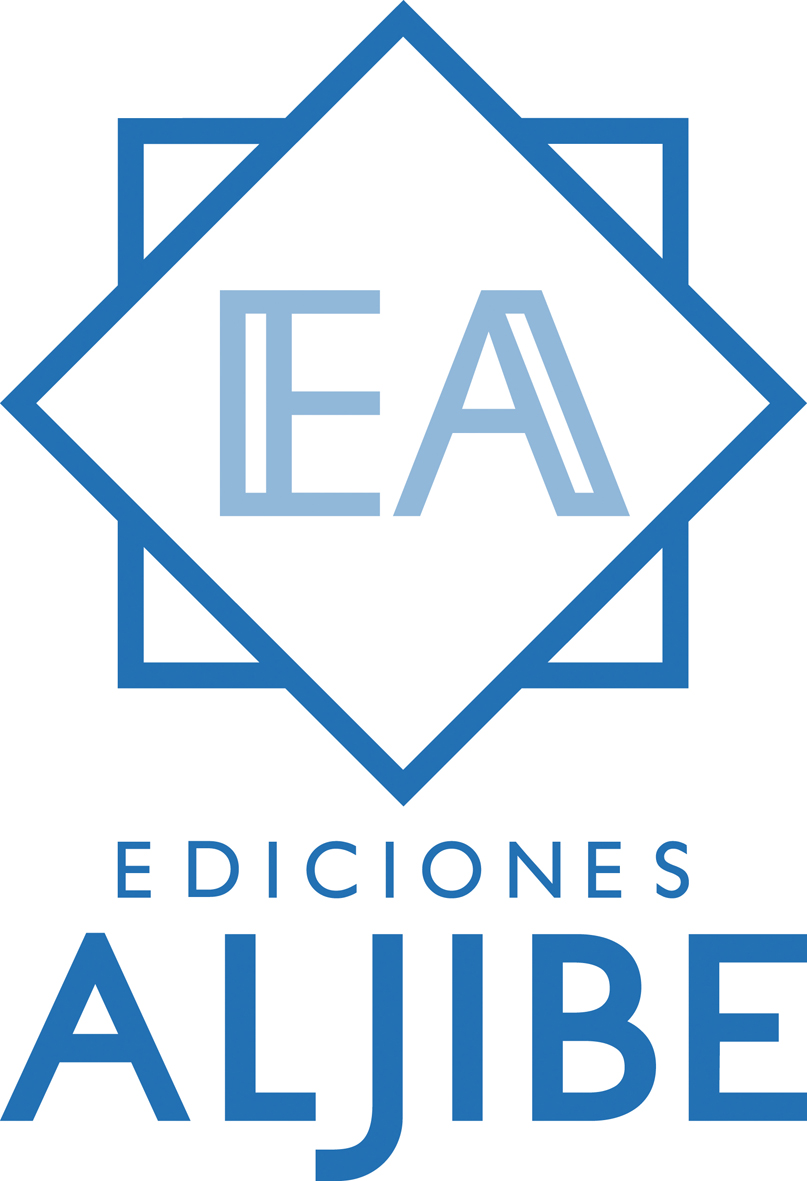 PROPUESTA CURRICULAR BIOLOGÍA Y GEOLOGÍA 1ESOObjetivosDesarrollar el hábito por el trabajo individual y en grupos como medio de desarrollo personal.Asumir sus deberes y el respeto a los demás.Desarrollar la confianza en sí mismo, la participación, el sentido crítico, la capacidad de aprender a aprender, tomar decisiones y asumir responsabilidades acordes a sus posibilidades.Iniciar al alumno o alumna en el conocimiento y aplicación del método científico desarrollando pautas de observación adecuadas.Conocer los componentes principales del Universo, las capas de la Tierra, la materia, los seres vivos y su entorno e identificar sus características básicas y funcionamiento.Afianzar hábitos de respeto, cuidado y salud personal, de todos los seres vivos y el medio ambiente.Comprender y expresar oralmente y por escrito mensajes sencillos con contenido científico con proximidad a su experiencia.Desarrollar progresivamente destrezas básicas en la utilización de las fuentes de información para adquirir nuevos conocimientos de contenido científico.Fomentar la lectura para que se convierta en fuente de placer y enriquecimiento personal.Utilizar diversos medios de expresión y representación de forma guiada.ContenidosConocimiento de las ideas fundamentales de los contenidos expuestos en las unidades siguientes, desarrollando la autonomía progresiva en el trabajo individual y la participación e interés en situaciones comunicativas de contenido científico y como forma de comunicar sentimientos, experiencias y emociones. Bloque 1. Geología:La Tierra en el Universo: El Universo, el sistema solar, la Tierra y sus movimientos, la Luna y sus movimientos.La materia: La materia y sus propiedades, la medida de la materia, los estados de la materia, sustancias y mezclas.La atmósfera: Las capas de la Tierra, los fenómenos atmosféricos, el tiempo y el clima, el ser humano y la atmósfera.La hidrosfera: El agua en la Tierra, el agua de los mares y de los continentes, el ser humano y la hidrosfera, el agua que bebemos.La geosfera: La geosfera, los minerales, las rocas, el ser humano y la geosfera.El relieve y sus transformaciones: Su formación, las fuerzas internas, los agentes externos.Bloque 2. Biología:La biosfera: La vida en la Tierra, los seres vivos, las células, los cinco reinos.Las plantas: Plantas, partes de las plantas, las funciones vitales de las plantas.Los invertebrados: Los invertebrados más sencillos, moluscos y equinodermos, artrópodos.Los vertebrados: Los peces y anfibios, reptiles y aves, mamíferos.Los ecosistemas: Las relaciones entre los seres vivos, los tipos de ecosistemas.Actividades de aprendizajeActividades motivadoras para centrar la atención y activar conocimientos previos a través de la imagen de apertura de cada unidad y unas preguntas + evaluación inicial: Leer el título de la unidad y observar detenidamente la imagen de inicio para interpretarla y conectarla con la unidad y conversar sobre ella guiándonos de la pregunta que aparece en el recuadro. A continuación, leer las curiosidades planteadas y los contenidos que van a aprender en la unidad para, seguidamente, plantear una lluvia de ideas que nos dará información sobre los conocimientos previos del alumnado, sus intereses, sus dificultades...Actividades de comprensión lectora y desarrollo de la expresión oral/escrita: Leer comprensivamente los textos. Responder a preguntas de comprensión literal, inferencial y valorativa. Elaborar esquemas, resúmenes y expresar lo que han comprendido. Expresar de forma oral lo que han entendido.Actividades abiertas: Para que el alumno pueda desarrollarlas según su ritmo y posibilidades, admitiendo las respuestas divergentes argumentadas.Actividades de tipología variada y contextualizadas para estimular diversas habilidades y capacidades: búsqueda de información concreta, subrayado, relación, atención visual, detección de errores, resúmenes, expresión creativa, esquemas...Actividades para repasar: Actividades de repaso de todo lo aprendido durante la unidad con las que valorar el grado de adquisición de los contenidos y las dificultades o dudas que puedan persistir.Actividades competenciales: Propuesta al final de cada unidad didáctica para realizar una aplicación práctica y cercana a los intereses del alumnado de lo más significativo.Espacio de autoevaluación: Para fomentar la reflexión sobre el propio aprendizaje identificando las dificultades y lo que más les ha gustado. Pretenden favorecer la libre expresión de opiniones personales y ayuda a conocer los intereses del alumnado.Actividades de ampliación: Para profundizar en algún tema de interés, según las necesidades.Actividades TIC: Sencillas propuestas para ampliar buscando información en Internet.MetodologíaLa intervención metodológica se realizará con material específico y con unidades didácticas adaptadas (adaptación curricular Biología y Geología Nivel 1ESO. Ediciones Aljibe). Se plantea una metodología que posibilite el desarrollo y adquisición de las competencias clave en el alumnado:Mayor participación del alumnado diseñando actividades motivadoras al inicio de cada unidad que activan conocimientos previos a través de imágenes y preguntas para empezar a reflexionar sobre el tema. Presentación inicial de lo que se va a aprender en cada unidad.Organización secuenciada y priorización de los contenidos expuestos de forma muy sencilla con apoyo visual y actividades para practicar y facilitar la comprensión progresiva lo expuesto. Actividades abiertas para que cada alumno las desarrolle según sus posibilidades.Actividades diseñadas para favorecer el trabajo autónomo del alumnado y estructura de los apartados muy clara para que el alumnado sepa en todo momento cuál es su tarea.Actividades de abstracción y aplicación competencial de los contenidos que favorecerán la atención individual y específica.Actividades que admiten el pensamiento divergente y desarrollan la creatividad y gusto personal del alumnado, según sus posibilidades y ritmos. Espacio para que el alumno o alumna exprese su opinión, emociones,  sensaciones, gustos o dificultades en relación a su propio proceso de aprendizaje.Criterios de evaluaciónConocer vocabulario científico CCL, CMCT, CSC.Reconocer información en textos breves de contenido científico. CCL, CMCT, CAA.Participar y expresar su opinión sobre experiencias cercanas con el medio natural y la salud. CCL, CMCT, CSC, CEC.Reconocer ideas principales sobre el Universo y el sistema solar, la Tierra, la materia y los seres vivos y su entorno natural. CMCT, CSC.Reconocer la importancia de la atmósfera y del agua para la existencia de la vida. CMCT, CSC.	Reconocer algunos problemas ambientales. CMCT, CSC, CES.Reconocer la relación del ser humano y la Tierra y desarrollar hábitos de cuidado del medio ambiente para preservar la vida de todos los seres vivos. CMCT, CSC.Reconocer los seres vivos y las características que los diferencian de la materia inerte. CMCT.Reconocer las características generales de los seres vivos (animales, plantas). CMCT, CAA.Identificar los componentes de un ecosistema. CMCT, CSC, CAA.Utilizar diferentes fuentes de información para consultar y obtener información. CCL, CAA, CD.Participar en situaciones de comunicación colectivas desarrollando el respeto por las normas de interacción y comunicación básicas (atención, escucha, turnos de palabras, respeto de otras opiniones...). CCL, CSC, CAA.Estándares de aprendizaje evaluables Mejora la comprensión de textos de contenido científico localizando informaciones explícitas en el texto. CCL, CMCT, CSC.Muestra interés por conocer nuevo vocabulario. CCL, CMCT, CSC.Participa en los trabajos individuales y grupales mejorando la expresión de sus ideas y opiniones de forma ordenada. CCL, CSC, CAA.Identifica los componentes principales del Universo, el sistema solar, la Tierra y el entorno natural. CMCT.Reconoce e identifica información específica subrayándola, dibujándola o escribiendo textos sencillos. CCL, CSC, CAA.Interpreta imágenes y las relaciona con conceptos aprendidos. CMCT, CAA, CSC.Reconoce la relación del ser humano y su entorno natural. CMCT, CSCIntegra y aplica destrezas básicas del método científico. CAA.Discrimina características de animales y plantas siguiendo una tabla o guía. CMCT.Presenta de forma cuidada sus trabajos. CCL, CAA, CSC.Utiliza diversas formas consulta de información. CD, CAA.Desarrolla el hábito lector. CCL, CSC, CEC.Mejora en la exposición de sus intereses e ideas respetando las reglas de interacción y comunicación. CCL, CAA, CSC. Procedimientos e instrumentos de evaluaciónLa evaluación será continua, formativa e integradora, rigiendo el principio de inclusión. Se utilizarán multiplicidad de procedimientos e instrumentos de evaluación del aprendizaje como son:Observación directa y continuada de la evolución de cada alumno o alumna, de su maduración personal y su proceso de aprendizaje. Cuaderno de clase.Tareas y trabajos personales en clase. Participación, actitud e interés en clase.Actividades finales de la unidad.Pruebas específicas.Tareas complementarias (de acuerdo con las familias) para casa.Criterios de calificación Los criterios de calificación deben ser conocidos por el alumnado y las familias ya que su conocimiento mejorará el proceso de enseñanza-aprendizaje. Si un alumno o alumna sabe qué se pretende alcanzar y evaluar y cómo se le va a calificar podrá dirigir su esfuerzo en la dirección adecuada para alcanzar esos objetivos. La calificación se realizará en base a una ponderación fijada. 